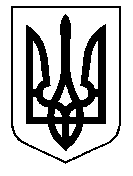 ТАЛЬНІВСЬКА РАЙОННА РАДАЧеркаської областіР  І  Ш  Е  Н  Н  Я09.12.2013                                                                                     № 24-5/VIПро звіт щодо здійснення державної регуляторної політики виконавчим апаратом Тальнівської районної ради  в 2013 роціВідповідно до статті 38 Закону України «Про засади державної регуляторної політики у сфері господарської діяльності», статей 43, 59  Закону України «Про місцеве самоврядування в Україні» та врахувавши висновки постійної комісії районної ради з питань роботи агропромислового комплексу та базових галузей народного господарства, розвитку підприємництва, районна рада   ВИРІШИЛА:1. Звіт щодо здійснення державної регуляторної політики виконавчим апаратом Тальнівської районної ради в 2013 році взяти до відома (додається).2. Виконавчому апарату Тальнівської районної ради продовжити роботу над забезпеченням додержання принципів державної регуляторної політики  районною радою. 3. Звіт щодо здійснення державної регуляторної політики виконавчим апаратомТальнівської  районної ради за 2013 рік оприлюднити в районній газеті «Колос Тальнівщини» та на офіційному веб сайті Тальнівської районної ради.4. Контроль за виконанням рішення покласти на постійну комісію  районної ради з питань роботи агропромислового комплексу та базових галузей народного господарства, розвитку підприємництва.Голова  районної  ради                                                             В.Глухенький   Додатокдо рішення районної ради 09.12.2013 № 24-5/VIЗвітщодо здійснення державної регуляторної політикивиконавчим апаратом Тальнівської районної ради в 2013 роціТальнівська районна рада та її виконавчий апарат в 2013 році здійснювали  державну регуляторну політику відповідно до Закону України «Про засади державної регуляторної політики у сфері господарської діяльності» та інших законодавчих актів. При її здійсненні районна рада керувалась принципами доцільності, ефективності, збалансованості, передбачуваності, прозорості та врахування громадської думки.       Контроль за виконанням повноважень районної ради у здійсненні державної регуляторної політики покладений на постійну комісію районної ради з питань роботи агропромислового комплексу та базових галузей народного господарства, розвитку підприємництва відповідно до рішень районної ради від 17.12.2010 № 2-3 «Про затвердження Положення про постійні комісії Тальнівської районної ради» із змінами від 31.03.2011 № 5-6  та від  18.06.2011 № 8-7.У звітному періоді діяло 5 (п’ять ) регуляторних актів. Зокрема, рішення районної ради: 1. від   31.05.2011   № 6-13 «Про затвердження Порядку проведення конкурсу на право оренди майна спільної власності територіальних громад сіл і міста району»;від 31.05.2011 № 6-14 «Про затвердження Положення про порядок закріплення майна, що є спільною власністю територіальних громад сіл і міста району та типових форм договорів»;від 29.05.2012 № 14-5 «Про затвердження Положення про управління об’єктами спільної власності територіальних громад сіл і міста Тальнівського району»;від 29.05.2012 № 14-6 «Про затвердження Положення про порядок списання основних засобів об’єктів спільної власності територіальних громад сіл і міста Тальнівського району»; від 21.08.2012 № 15-3 «Про оренду комунального майна району».Дані рішення районної ради  оприлюднені в друкованих засобах масової інформації та на офіційному сайті районної ради в підрозділі «Регуляторні акти – рішення районної ради»,  розділу «Комунальна власність».  Враховуючи вимоги діючих регуляторних актів за звітний період приймались рішення районної ради щодо управління, відчуження та списання майна спільної власності територіальних громад сіл і міста Тальнівського району. Зокрема:від 21.01.2013 № 19-7 «Про надання дозволу відділу освіти Тальнівської райдержадміністрації на списання з балансу житлового будинку»;від 21.01.2013 № 19-12 «Про надання дозволу управлінню агропромислового розвитку Тальнівської  райдержадміністрації на передачу в оренду частини приміщення»;від 12.03.2013 № 20-18 «Про надання дозволу Тальнівській центральній районній лікарні на списання з балансу автотранспортних засобів»; від 12.03.2013 № 20-19 «Про передачу майна до комунальної власності територіальної громади села Гордашівка»; від 12.03.2013 № 20-20 «Про продовження терміну дії договору оренди з ПП Плесюк В.П.»;від 27.05.2013 № 21-15/VI «Про надання дозволу відділу освіти райдержадміністрації на передачу в строкове платне користування частини приміщень та обладнання шкільних їдалень загальноосвітніх шкіл району товариству з обмеженою відповідальністю «Алавер-Буд»; від 12.08.2013 № 22-16/VI «Про переукладання договорів оренди майна спільної власності територіальних громад сіл і міста Тальнівського району».      З метою визначення чи досягають регуляторні акти мети, заради якої їх було впроваджено, а також чи  виконуються вимоги та процедури, встановлені цими актами, в установлений термін проводились відстеження результативності цих актів. На засіданнях постійної комісії районної ради з питань роботи агропромислового комплексу та базових галузей народного господарства, розвитку підприємництва, які відбулися 21.05.2013 та 06.08.2013 року розглянуто звіти  про  відстеження результативності регуляторних актів - рішень районної ради від 29.05.2012 № 14-5 «Про затвердження Положення про управління об’єктами спільної власності територіальних громад сіл і міста Тальнівського району»,  від 29.05.2012 № 14-6 «Про затвердження Положення про порядок списання основних засобів об’єктів спільної власності територіальних громад сіл і міста Тальнівського району» та від 21.08.2012         № 15-3 «Про оренду комунального майна району». Виконавчим апаратом районної ради для відстеження результативності дії  регуляторних актів використовувались дані  балансоутримувачів майна спільної власності територіальних громад сіл і міста Тальнівського району, щодо кількості та якості проведення процедури управління, відчуження та списання майна спільної власності територіальних громад сіл і міста Тальнівського району.Дія регуляторних актів досягає встановленої цілі. Дані регуляторні акти – рішення районної  ради  продовжують діяти.Звіти про відстеження результативності вищевказаних регуляторних актів опубліковані в друкованих засобах масової інформації та на офіційному веб сайті районної ради в підрозділі «Звіти про відстеження результативності регуляторних актів» розділу «Комунальна власність».У звітному періоді  районною радою нові регуляторні акти не приймались.Виконавчим апаратом районної ради продовжуватиметься робота  із забезпечення у 2014 році дотримання вимог чинного законодавства при здійсненні державної регуляторної політики в районній раді.Голова  районної  ради                                                               В.Глухенький    